    WORKSHOP - TERAPIAS ASSISTIDAS COM ANIMAIS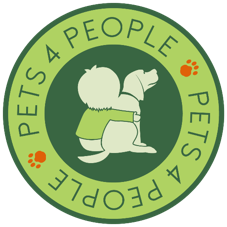 25 de Maio de 2019
LisboaEste Workshop é dirigido a Terapeutas, Educadores, Pais e outros interessados no tema.Sábado 25 de Maio – Terapias Assistidas por AnimaisRosário BoboneComportamento Animal
Fatores determinantes na formação da personalidade de um cão.
Características fundamentais de um cão de terapia
O vínculo entre o cão e o seu guia
O papel do animal na terapia
O Bem-Estar do animal em terapiaIntervenções Assistidas por Animais (Terapias, Atividades e Educação)
Definições
A origem das TAA
Benefícios das diferentes intervenções A relação entre as Crianças/adolescentes e os animais Educação Assistida com animais Animais na EscolaA relação entre os idosos e os animaisAtividades Assistidas com o cãoAs Aplicações das Terapias Assistidas com Animais.Informações adicionais:É necessário preencher o formulário para fazer a sua inscrição.Horários: Sábado das 10h às 12:30h Preço: 20€/paxPagamento:O pagamento da formação deverá ser feito através de transferência bancária para: NIB: PT50 0018 0003 21649868020 47 (Maria do Rosário Bobone) até ao dia 18 de Maio de 2019. 
Solicita-se que o comprovativo do pagamento seja enviado para geral@pets4people.net com indicação do nome do participante.Local da Formação: Junta de Freguesia da Estrela – Rua Almeida Brandão, 39.1200 Lisboa.Formador:Rosário BoboneLicenciatura em Medicina Veterinária e Pós-Graduação em Saúde Pública Veterinária na Universidade Técnica de Lisboa.Pós-Graduação em Comportamento Animal e Terapias Assistidas Animais pelo IPG - Instituto Português de Psicologia.Curso de treino canino na EducaCão.Executive Master em Psicologia Positiva Aplicada pelo ISCSP – Instituto de Ciências Sociais e Políticas, Universidade de Lisboa.Fundadora do projeto “Pets4People”.Contactos:Rosário Bobone: 93 647 80 20
geral@pets4people.net